Publicado en Granada el 08/06/2016 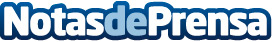 INESEM Business School oferta 35 nuevos Masters Universitarios (60 ECTS) con Universidad Rey Juan CarlosLa creciente demanda en formación del mercado actual ha llevado a la prestigiosa escuela de negocios online INESEM Business School a la acreditación de 35 nuevos Masters Universitarios con 60 créditos ECTS. Se ha elegido la modalidad online con el fin de facilitar el acceso a la formación, por lo que puede resultar una excelente alternativa para comenzar los estudios en veranoDatos de contacto:INESEM Business SchoolINESEM Business School es una escuela de negocios del Instituto 958050205Nota de prensa publicada en: https://www.notasdeprensa.es/inesem-business-school-oferta-35-nuevos Categorias: Finanzas Universidades http://www.notasdeprensa.es